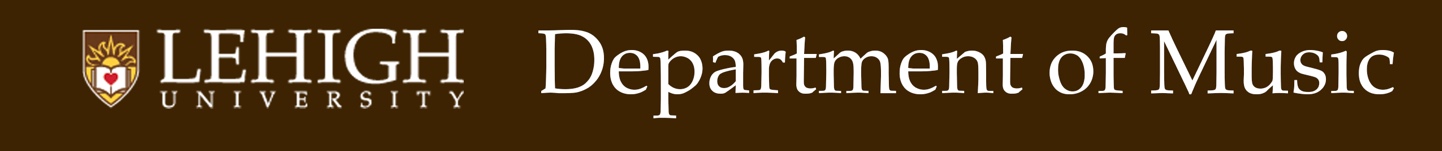 INSTRUMENTAL MUSICSCHOLARSHIP APPLICATIONName: Instrument(s):Cell phone:Email: Last 4 digits of Soc. Sec. #: I am applying for:__ Performing Arts Scholarship		__ Snyder Family Marching Band ScholarshipAddress: 	(Street)		(City, State, Zip)High School:Class of:I have taken lessons for  ___ yearsI have performed in the following ensembles:1)2)3)Provide a video link to audition performances (5-7 minutes; two contrasting selections; solo or soloistic performances only, either accompanied or unaccompanied). Please make sure your link is public and please do not restrict viewership.Link: My selections are (list composer and title of excerpt):1)2)The teacher who will be sending or emailing the recommendation letter is:Write a statement of 300 words or less outlining your musical experiences and your interests in pursuing performance in college. Give an example of a memorable performance in which you participated.Name								Date